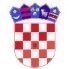         REPUBLIKA HRVATSKA KRAPINSKO-ZAGORSKA ŽUPANIJA     OPĆINA VELIKO TRGOVIŠĆE             OPĆINSKI  NAČELNIKKLASA: 023-01/18-01/334                              UR.BROJ: 2197/05-05-18-2                           OBJAVA 36/2018.Veliko Trgovišće,18.07.2018.g. 	Na temelju članka 33. stavka 7. Zakona o održivom gospodarenju otpadom („Narodne novine“ broj: 94/13 i 73/17.),   i članka   49. Statuta  općine Veliko Trgovišće  ( „Službeni glasnik KZŽ“ broj: 23/09, 8/13. i 6/18.)  Općinski načelnik općine Veliko Trgovišće   dana   18. srpnja 2018. godine donosi  O  D  L  U  K  UI	Daje se suglasnost na cjenik za obavljanje javne usluge prikupljanja, odvoza i zbrinjavanja miješanog komunalnog otpada i biorazgradivog komunalnog otpada sa područja općine Veliko Trgovišće, davatelja usluge EKO-FLOR PLUS d.o.o. Oroslavje, Mokrice 180/c.	Cjenik iz stavka 1. utvrđuje se u slijedećim iznosima:IICijene usluge iz ove Odluke primjenjivat će se od 01.studenog 2018.g.U slučaju promjene zakonske stope poreza na dodanu vrijednost ista će se primjenjivati na odobrene neto cijene iz ove Odluke bez posebnog odobrenja davatelja koncesije.III	Ovoj Odluci prilaže se Informativni izračun cijena za obavljanje javne usluge prikupljanja, odvoza i zbrinjavanja miješanog komunalnog otpada i biorazgradivog komunalnog otpada sa područja općine Veliko Trgovišće i čini njezin sastavni dio.IV	Ova Odluka stupa na snagu danom donošenja a primjenjuje se od 01.11.2018.g.								OPĆINSKI NAČELNIK								   Robert GrebličkiDOSTAVLJA SE:EKO-FLOR PLUS d.o.o. Oroslavje, Mokrice 180/cDržavni inspektorat, Zagreb, Petračićeva 4,Hrvatska agencija za okoliš i prirodu, Zagreb, Radnička cesta 80/7,Upravni  odjel    za  gospodarstvo, poljoprivredu, promet, komunalnu	infrastrukturu KZŽ,Stručni suradnik za komunalno gospodarstvo, ovdjeArhiva, ovdjeKategorija korisnikaPopust na kategoriju korisnika i volumen spremnikaVolumen spremnika u litrama PRIKUPLJANJE, ODVOZ I ZBRINJAVANJE MKO i BKO  PRIKUPLJANJE, ODVOZ I ZBRINJAVANJE MKO i BKO  PRIKUPLJANJE, ODVOZ I ZBRINJAVANJE MKO i BKO % POPUSTA NA CIJENU MINIMALNE JAVNE USLUGE 

U SLUČAJU

KOMPOSTIRANJA U VLASTITOM DOMAĆINSTVU PRIKUPLJANJE, ODVOZ I ZBRINJAVANJE MKO UZ KOMPOSTIRANJE BIOOTPADA U VLASTITOM DOMAĆINSTVU  PRIKUPLJANJE, ODVOZ I ZBRINJAVANJE MKO UZ KOMPOSTIRANJE BIOOTPADA U VLASTITOM DOMAĆINSTVU  PRIKUPLJANJE, ODVOZ I ZBRINJAVANJE MKO UZ KOMPOSTIRANJE BIOOTPADA U VLASTITOM DOMAĆINSTVU  Jedinična cijena zbrinjavanja otpada po odvozu u kn
(bez PDV)  Iznos PDV-a za cijenu zbrinjavanja otpada po odvozu (kn)  Jedinična cijena za zbrinjavanje otpada po odvozu u kn (s PDV-om) Kategorija korisnikaPopust na kategoriju korisnika i volumen spremnikaVolumen spremnika u litrama Cijena obvezne minimalne javne usluge u kn (bez PDV)  Iznos PDV na cijenu obvezne minimalne javne usluge u kn  Cijena obvezne minimalne javne usluge u kn (s PDV) % POPUSTA NA CIJENU MINIMALNE JAVNE USLUGE 

U SLUČAJU

KOMPOSTIRANJA U VLASTITOM DOMAĆINSTVU Cijena obvezne minimalne javne usluge u kn (bez PDV)  Iznos PDV-a na cijenu obvezne minimalne javne usluge u kn  Cijena obvezne minimalne javne usluge u kn (s PDV)  Jedinična cijena zbrinjavanja otpada po odvozu u kn
(bez PDV)  Iznos PDV-a za cijenu zbrinjavanja otpada po odvozu (kn)  Jedinična cijena za zbrinjavanje otpada po odvozu u kn (s PDV-om) PRAVNE OSOBEPRAVNE OSOBEPRAVNE OSOBEPRAVNE OSOBEPRAVNE OSOBEPRAVNE OSOBEPRAVNE OSOBEPRAVNE OSOBEPRAVNE OSOBEPRAVNE OSOBEPRAVNE OSOBEPRAVNE OSOBEPRAVNE OSOBEGospodarstvo59%120     96,03 kn      12,48 kn    108,51 kn 33%     64,17 kn        8,34 kn      72,51 kn        3,72 kn        0,48 kn        4,20 kn Gospodarstvo55%240   104,99 kn      13,65 kn    118,64 kn 30%     73,13 kn        9,51 kn      82,64 kn        7,43 kn        0,97 kn        8,40 kn Gospodarstvo0%1100   231,72 kn      30,12 kn    261,84 kn 14%   199,86 kn      25,98 kn    225,84 kn      34,07 kn        4,43 kn      38,50 kn Neprofitni sektor 10%1100   207,72 kn      27,00 kn    234,72 kn 15%   175,86 kn      22,86 kn    198,72 kn      34,07 kn        4,43 kn      38,50 knFIZIČKE OSOBEFIZIČKE OSOBEFIZIČKE OSOBEFIZIČKE OSOBEFIZIČKE OSOBEFIZIČKE OSOBEFIZIČKE OSOBEFIZIČKE OSOBEFIZIČKE OSOBEFIZIČKE OSOBEFIZIČKE OSOBEFIZIČKE OSOBEFIZIČKE OSOBEDomaćinstva68%120     74,31 kn        9,66 kn      83,97 kn 43%     42,45 kn        5,52 kn      47,97 kn        3,72 kn        0,48 kn        4,20 kn Domaćinstva65%240     81,16 kn      10,55 kn      91,71 kn 39%     49,30 kn        6,41 kn      55,71 kn        7,43 kn        0,97 kn        8,40 kn Samačka/staračka76%120     56,71 kn        7,37 kn      64,08 kn 56%     24,85 kn        3,23 kn      28,08 kn        3,72 kn        0,48 kn        4,20 kn Korisnici vikend objekata74%120     59,86 kn        7,78 kn      67,64 kn 53%     28,00 kn        3,64 kn      31,64 kn        3,72 kn        0,48 kn        4,20 kn Socijalni slučajevi79%120     48,67 kn        6,33 kn      55,00 kn 65%     16,81 kn        2,19 kn      19,00 kn        3,72 kn        0,48 kn        4,20 kn 